「申請者入力欄」は申請者自身（教員・職員）で入力をお願いします。(1〜8までを必要に応じてご記入下さい)旅費支払依頼書 (Travel Expense Payment Request Form) 　　1ページ旅費支払依頼書 (Travel Expense Payment Request Form) 　　1ページ旅費支払依頼書 (Travel Expense Payment Request Form) 　　1ページ旅費支払依頼書 (Travel Expense Payment Request Form) 　　1ページ旅費支払依頼書 (Travel Expense Payment Request Form) 　　1ページ旅費支払依頼書 (Travel Expense Payment Request Form) 　　1ページ旅費支払依頼書 (Travel Expense Payment Request Form) 　　1ページ旅費支払依頼書 (Travel Expense Payment Request Form) 　　1ページ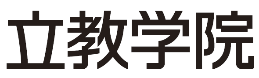 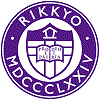 申請書NO (Serial No.)申請書NO (Serial No.)(記載不要)(記載不要)申請日(Application Date)＊申請日(Application Date)＊申請日(Application Date)＊年  月  日年  月  日＊必須(Required)＊必須(Required)学部長/部長学科長/課長予算部署３予算部署３予算部署２予算部署１RIセンター学部事務課受付申請者申請者入力欄(To be filled out by applicant)申請者入力欄(To be filled out by applicant)申請者入力欄(To be filled out by applicant)申請者入力欄(To be filled out by applicant)申請者入力欄(To be filled out by applicant)申請者入力欄(To be filled out by applicant)申請者入力欄(To be filled out by applicant)申請者入力欄(To be filled out by applicant)申請者入力欄(To be filled out by applicant)申請者入力欄(To be filled out by applicant)申請者入力欄(To be filled out by applicant)申請者入力欄(To be filled out by applicant)申請者入力欄(To be filled out by applicant)申請者入力欄(To be filled out by applicant)申請者入力欄(To be filled out by applicant)申請者入力欄(To be filled out by applicant)申請者入力欄(To be filled out by applicant)申請者入力欄(To be filled out by applicant)申請者入力欄(To be filled out by applicant)申請者入力欄(To be filled out by applicant)申請者入力欄(To be filled out by applicant)申請者入力欄(To be filled out by applicant)申請者入力欄(To be filled out by applicant)申請者入力欄(To be filled out by applicant)申請者入力欄(To be filled out by applicant)申請者入力欄(To be filled out by applicant)申請者入力欄(To be filled out by applicant)申請者入力欄(To be filled out by applicant)申請者入力欄(To be filled out by applicant)申請者入力欄(To be filled out by applicant)申請者入力欄(To be filled out by applicant)申請者入力欄(To be filled out by applicant)申請者入力欄(To be filled out by applicant)申請者入力欄(To be filled out by applicant)1:申請者情報　(Applicant Information)1:申請者情報　(Applicant Information)1:申請者情報　(Applicant Information)1:申請者情報　(Applicant Information)1:申請者情報　(Applicant Information)1:申請者情報　(Applicant Information)1:申請者情報　(Applicant Information)1:申請者情報　(Applicant Information)1:申請者情報　(Applicant Information)1:申請者情報　(Applicant Information)1:申請者情報　(Applicant Information)1:申請者情報　(Applicant Information)1:申請者情報　(Applicant Information)1:申請者情報　(Applicant Information)1:申請者情報　(Applicant Information)1:申請者情報　(Applicant Information)1:申請者情報　(Applicant Information)申請者区分(Applicant Classification)＊申請者区分(Applicant Classification)＊申請者区分(Applicant Classification)＊申請者区分(Applicant Classification)＊申請者区分(Applicant Classification)＊申請者区分(Applicant Classification)＊申請者区分(Applicant Classification)＊申請者区分(Applicant Classification)＊申請者区分(Applicant Classification)＊申請者区分(Applicant Classification)＊申請者区分(Applicant Classification)＊申請者区分(Applicant Classification)＊申請者区分(Applicant Classification)＊申請者区分(Applicant Classification)＊申請者区分(Applicant Classification)＊申請者区分(Applicant Classification)＊申請者区分(Applicant Classification)＊申請者区分(Applicant Classification)＊申請者区分(Applicant Classification)＊申請者区分(Applicant Classification)＊申請者区分(Applicant Classification)＊申請者区分(Applicant Classification)＊申請者区分(Applicant Classification)＊□教員　□職員　□大学院生　□その他□教員　□職員　□大学院生　□その他□教員　□職員　□大学院生　□その他□教員　□職員　□大学院生　□その他□教員　□職員　□大学院生　□その他□教員　□職員　□大学院生　□その他□教員　□職員　□大学院生　□その他□教員　□職員　□大学院生　□その他□教員　□職員　□大学院生　□その他□事務部局□事務部局□事務部局勤務員番号(Faculty No.)＊勤務員番号(Faculty No.)＊勤務員番号(Faculty No.)＊勤務員番号(Faculty No.)＊勤務員番号(Faculty No.)＊勤務員番号(Faculty No.)＊勤務員番号(Faculty No.)＊勤務員番号(Faculty No.)＊勤務員番号(Faculty No.)＊勤務員番号(Faculty No.)＊氏名(Name)＊氏名(Name)＊氏名(Name)＊氏名(Name)＊氏名(Name)＊氏名(Name)＊氏名(Name)＊所属(Affiliation)＊所属(Affiliation)＊所属(Affiliation)＊所属(Affiliation)＊所属(Affiliation)＊役職(Position)役職(Position)役職(Position)役職(Position)役職(Position)役職(Position)役職(Position)役職(Position)役職(Position)役職(Position)連絡先(Phone)連絡先(Phone)連絡先(Phone)連絡先(Phone)連絡先(Phone)メール(E-mail) メール(E-mail) メール(E-mail) メール(E-mail) メール(E-mail) メール(E-mail) メール(E-mail) メール(E-mail) メール(E-mail) メール(E-mail) ２: 出張者情報 (Business Traveler Information)２: 出張者情報 (Business Traveler Information)２: 出張者情報 (Business Traveler Information)２: 出張者情報 (Business Traveler Information)２: 出張者情報 (Business Traveler Information)２: 出張者情報 (Business Traveler Information)２: 出張者情報 (Business Traveler Information)２: 出張者情報 (Business Traveler Information)２: 出張者情報 (Business Traveler Information)２: 出張者情報 (Business Traveler Information)２: 出張者情報 (Business Traveler Information)２: 出張者情報 (Business Traveler Information)２: 出張者情報 (Business Traveler Information)２: 出張者情報 (Business Traveler Information)２: 出張者情報 (Business Traveler Information)２: 出張者情報 (Business Traveler Information)２: 出張者情報 (Business Traveler Information)２: 出張者情報 (Business Traveler Information)２: 出張者情報 (Business Traveler Information)２: 出張者情報 (Business Traveler Information)２: 出張者情報 (Business Traveler Information)２: 出張者情報 (Business Traveler Information)２: 出張者情報 (Business Traveler Information)２: 出張者情報 (Business Traveler Information)２: 出張者情報 (Business Traveler Information)２: 出張者情報 (Business Traveler Information)２: 出張者情報 (Business Traveler Information)２: 出張者情報 (Business Traveler Information)２: 出張者情報 (Business Traveler Information)２: 出張者情報 (Business Traveler Information)２: 出張者情報 (Business Traveler Information)２: 出張者情報 (Business Traveler Information)２: 出張者情報 (Business Traveler Information)２: 出張者情報 (Business Traveler Information)氏名(Name)＊氏名(Name)＊氏名(Name)＊学生番号(Student No.)学生番号(Student No.)学生番号(Student No.)学生番号(Student No.)学生番号(Student No.)学生番号(Student No.)学生番号(Student No.)学生番号(Student No.)学生番号(Student No.)学生番号(Student No.)学生番号(Student No.)所属(Affiliation)役職(Position)役職(Position)役職(Position)役職(Position)役割(Role) ＊役割(Role) ＊役割(Role) ＊□研究代表者(Principal Investigator)　 □研究分担者(Co-Investigator)□研究協力者(Research Collaborator)　□プロジェクトメンバー(Project Member)  □その他(Other)□研究代表者(Principal Investigator)　 □研究分担者(Co-Investigator)□研究協力者(Research Collaborator)　□プロジェクトメンバー(Project Member)  □その他(Other)□研究代表者(Principal Investigator)　 □研究分担者(Co-Investigator)□研究協力者(Research Collaborator)　□プロジェクトメンバー(Project Member)  □その他(Other)□研究代表者(Principal Investigator)　 □研究分担者(Co-Investigator)□研究協力者(Research Collaborator)　□プロジェクトメンバー(Project Member)  □その他(Other)□研究代表者(Principal Investigator)　 □研究分担者(Co-Investigator)□研究協力者(Research Collaborator)　□プロジェクトメンバー(Project Member)  □その他(Other)□研究代表者(Principal Investigator)　 □研究分担者(Co-Investigator)□研究協力者(Research Collaborator)　□プロジェクトメンバー(Project Member)  □その他(Other)□研究代表者(Principal Investigator)　 □研究分担者(Co-Investigator)□研究協力者(Research Collaborator)　□プロジェクトメンバー(Project Member)  □その他(Other)□研究代表者(Principal Investigator)　 □研究分担者(Co-Investigator)□研究協力者(Research Collaborator)　□プロジェクトメンバー(Project Member)  □その他(Other)□研究代表者(Principal Investigator)　 □研究分担者(Co-Investigator)□研究協力者(Research Collaborator)　□プロジェクトメンバー(Project Member)  □その他(Other)□研究代表者(Principal Investigator)　 □研究分担者(Co-Investigator)□研究協力者(Research Collaborator)　□プロジェクトメンバー(Project Member)  □その他(Other)□研究代表者(Principal Investigator)　 □研究分担者(Co-Investigator)□研究協力者(Research Collaborator)　□プロジェクトメンバー(Project Member)  □その他(Other)□研究代表者(Principal Investigator)　 □研究分担者(Co-Investigator)□研究協力者(Research Collaborator)　□プロジェクトメンバー(Project Member)  □その他(Other)□研究代表者(Principal Investigator)　 □研究分担者(Co-Investigator)□研究協力者(Research Collaborator)　□プロジェクトメンバー(Project Member)  □その他(Other)□研究代表者(Principal Investigator)　 □研究分担者(Co-Investigator)□研究協力者(Research Collaborator)　□プロジェクトメンバー(Project Member)  □その他(Other)□研究代表者(Principal Investigator)　 □研究分担者(Co-Investigator)□研究協力者(Research Collaborator)　□プロジェクトメンバー(Project Member)  □その他(Other)□研究代表者(Principal Investigator)　 □研究分担者(Co-Investigator)□研究協力者(Research Collaborator)　□プロジェクトメンバー(Project Member)  □その他(Other)□研究代表者(Principal Investigator)　 □研究分担者(Co-Investigator)□研究協力者(Research Collaborator)　□プロジェクトメンバー(Project Member)  □その他(Other)□研究代表者(Principal Investigator)　 □研究分担者(Co-Investigator)□研究協力者(Research Collaborator)　□プロジェクトメンバー(Project Member)  □その他(Other)□研究代表者(Principal Investigator)　 □研究分担者(Co-Investigator)□研究協力者(Research Collaborator)　□プロジェクトメンバー(Project Member)  □その他(Other)□研究代表者(Principal Investigator)　 □研究分担者(Co-Investigator)□研究協力者(Research Collaborator)　□プロジェクトメンバー(Project Member)  □その他(Other)□研究代表者(Principal Investigator)　 □研究分担者(Co-Investigator)□研究協力者(Research Collaborator)　□プロジェクトメンバー(Project Member)  □その他(Other)□研究代表者(Principal Investigator)　 □研究分担者(Co-Investigator)□研究協力者(Research Collaborator)　□プロジェクトメンバー(Project Member)  □その他(Other)□研究代表者(Principal Investigator)　 □研究分担者(Co-Investigator)□研究協力者(Research Collaborator)　□プロジェクトメンバー(Project Member)  □その他(Other)□研究代表者(Principal Investigator)　 □研究分担者(Co-Investigator)□研究協力者(Research Collaborator)　□プロジェクトメンバー(Project Member)  □その他(Other)□研究代表者(Principal Investigator)　 □研究分担者(Co-Investigator)□研究協力者(Research Collaborator)　□プロジェクトメンバー(Project Member)  □その他(Other)□研究代表者(Principal Investigator)　 □研究分担者(Co-Investigator)□研究協力者(Research Collaborator)　□プロジェクトメンバー(Project Member)  □その他(Other)□研究代表者(Principal Investigator)　 □研究分担者(Co-Investigator)□研究協力者(Research Collaborator)　□プロジェクトメンバー(Project Member)  □その他(Other)□研究代表者(Principal Investigator)　 □研究分担者(Co-Investigator)□研究協力者(Research Collaborator)　□プロジェクトメンバー(Project Member)  □その他(Other)□研究代表者(Principal Investigator)　 □研究分担者(Co-Investigator)□研究協力者(Research Collaborator)　□プロジェクトメンバー(Project Member)  □その他(Other)□研究代表者(Principal Investigator)　 □研究分担者(Co-Investigator)□研究協力者(Research Collaborator)　□プロジェクトメンバー(Project Member)  □その他(Other)□研究代表者(Principal Investigator)　 □研究分担者(Co-Investigator)□研究協力者(Research Collaborator)　□プロジェクトメンバー(Project Member)  □その他(Other)3:出張情報／Business Trip Information3:出張情報／Business Trip Information3:出張情報／Business Trip Information3:出張情報／Business Trip Information3:出張情報／Business Trip Information3:出張情報／Business Trip Information3:出張情報／Business Trip Information3:出張情報／Business Trip Information3:出張情報／Business Trip Information3:出張情報／Business Trip Information3:出張情報／Business Trip Information3:出張情報／Business Trip Information3:出張情報／Business Trip Information3:出張情報／Business Trip Information3:出張情報／Business Trip Information3:出張情報／Business Trip Information3:出張情報／Business Trip Information3:出張情報／Business Trip Information3:出張情報／Business Trip Information3:出張情報／Business Trip Information3:出張情報／Business Trip Information3:出張情報／Business Trip Information3:出張情報／Business Trip Information3:出張情報／Business Trip Information3:出張情報／Business Trip Information3:出張情報／Business Trip Information3:出張情報／Business Trip Information3:出張情報／Business Trip Information3:出張情報／Business Trip Information3:出張情報／Business Trip Information3:出張情報／Business Trip Information3:出張情報／Business Trip Information3:出張情報／Business Trip Information3:出張情報／Business Trip Information出張期間(Period of Business Trip)＊出張期間(Period of Business Trip)＊出張期間(Period of Business Trip)＊出張期間(Period of Business Trip)＊出張期間(Period of Business Trip)＊出張期間(Period of Business Trip)＊出張期間(Period of Business Trip)＊出張期間(Period of Business Trip)＊出張期間(Period of Business Trip)＊出張期間(Period of Business Trip)＊出張期間(Period of Business Trip)＊出張期間(Period of Business Trip)＊出張期間(Period of Business Trip)＊出張期間(Period of Business Trip)＊年  月  日年  月  日年  月  日年  月  日年  月  日年  月  日00:0000:0000:0000:00～～年  月  日年  月  日年  月  日年  月  日年  月  日年  月  日00:0000:00行先区分(Destination Classification)行先区分(Destination Classification)□国内＊(Domestic) □国内＊(Domestic) □国内＊(Domestic) □国内＊(Domestic) □国内＊(Domestic) □国内＊(Domestic) □国内＊(Domestic) □国内＊(Domestic) □国内＊(Domestic) 出発地＊(Point of Departure)出発地＊(Point of Departure)出発地＊(Point of Departure)出発地＊(Point of Departure)出発地＊(Point of Departure)出発地＊(Point of Departure)出発地＊(Point of Departure)行先区分(Destination Classification)行先区分(Destination Classification)□国内＊(Domestic) □国内＊(Domestic) □国内＊(Domestic) □国内＊(Domestic) □国内＊(Domestic) □国内＊(Domestic) □国内＊(Domestic) □国内＊(Domestic) □国内＊(Domestic) 到着地＊(Point of Arrival)到着地＊(Point of Arrival)到着地＊(Point of Arrival)到着地＊(Point of Arrival)到着地＊(Point of Arrival)到着地＊(Point of Arrival)到着地＊(Point of Arrival)行先区分(Destination Classification)行先区分(Destination Classification)□海外＊(Overseas) □海外＊(Overseas) □海外＊(Overseas) □海外＊(Overseas) □海外＊(Overseas) □海外＊(Overseas) □海外＊(Overseas) □海外＊(Overseas) □海外＊(Overseas) 国名(都市)＊(Country/City Name)国名(都市)＊(Country/City Name)国名(都市)＊(Country/City Name)国名(都市)＊(Country/City Name)国名(都市)＊(Country/City Name)国名(都市)＊(Country/City Name)国名(都市)＊(Country/City Name)目的地(Destination) ＊目的地(Destination) ＊目的地(Destination) ＊目的地(Destination) ＊目的地(Destination) ＊目的地(Destination) ＊目的地(Destination) ＊目的地(Destination) ＊目的地(Destination) ＊出発地最寄り駅(Nearest Station)出発地最寄り駅(Nearest Station)出発地最寄り駅(Nearest Station)出発地最寄り駅(Nearest Station)出発地最寄り駅(Nearest Station)出発地最寄り駅(Nearest Station)出発地最寄り駅(Nearest Station)出発地最寄り駅(Nearest Station)出発地最寄り駅(Nearest Station)出発地最寄り駅(Nearest Station)出発地最寄り駅(Nearest Station)出発地最寄り駅(Nearest Station)出発地最寄り駅(Nearest Station)出発地最寄り駅(Nearest Station)出発地最寄り駅(Nearest Station)出発地最寄り駅(Nearest Station)出発地最寄り駅(Nearest Station)出発地最寄り駅(Nearest Station)出発地最寄り駅(Nearest Station)出発地最寄り駅(Nearest Station)出発地最寄り駅(Nearest Station)出発地最寄り駅(Nearest Station)出発地最寄り駅(Nearest Station)出発地最寄り駅(Nearest Station)出発地最寄り駅(Nearest Station)出発地最寄り駅(Nearest Station)出発地最寄り駅(Nearest Station)出発地最寄り駅(Nearest Station)出発地最寄り駅(Nearest Station)出発地最寄り駅(Nearest Station)出発地最寄り駅(Nearest Station)出発地最寄り駅(Nearest Station)出発地最寄り駅(Nearest Station)出発地最寄り駅(Nearest Station)路線名(Route Name)路線名(Route Name)路線名(Route Name)路線名(Route Name)路線名(Route Name)路線名(Route Name)駅名(Station Name)駅名(Station Name)駅名(Station Name)駅名(Station Name)駅名(Station Name)駅名(Station Name)住所(Address)住所(Address)住所(Address)住所(Address)住所(Address)住所(Address)住所(Address)海外連絡先(Overseas Contact Information)海外連絡先(Overseas Contact Information)海外連絡先(Overseas Contact Information)海外連絡先(Overseas Contact Information)海外連絡先(Overseas Contact Information)海外連絡先(Overseas Contact Information)海外連絡先(Overseas Contact Information)海外連絡先(Overseas Contact Information)海外連絡先(Overseas Contact Information)海外連絡先(Overseas Contact Information)海外連絡先(Overseas Contact Information)海外連絡先(Overseas Contact Information)海外連絡先(Overseas Contact Information)海外連絡先(Overseas Contact Information)目的(Purpose) ＊目的(Purpose) ＊目的(Purpose) ＊目的(Purpose) ＊旅費支払依頼書 (Travel Expense Payment Request Form)    2ページ旅費支払依頼書 (Travel Expense Payment Request Form)    2ページ旅費支払依頼書 (Travel Expense Payment Request Form)    2ページ旅費支払依頼書 (Travel Expense Payment Request Form)    2ページ旅費支払依頼書 (Travel Expense Payment Request Form)    2ページ旅費支払依頼書 (Travel Expense Payment Request Form)    2ページ旅費支払依頼書 (Travel Expense Payment Request Form)    2ページ旅費支払依頼書 (Travel Expense Payment Request Form)    2ページ旅費支払依頼書 (Travel Expense Payment Request Form)    2ページ旅費支払依頼書 (Travel Expense Payment Request Form)    2ページ旅費支払依頼書 (Travel Expense Payment Request Form)    2ページ旅費支払依頼書 (Travel Expense Payment Request Form)    2ページ旅費支払依頼書 (Travel Expense Payment Request Form)    2ページ旅費支払依頼書 (Travel Expense Payment Request Form)    2ページ旅費支払依頼書 (Travel Expense Payment Request Form)    2ページ旅費支払依頼書 (Travel Expense Payment Request Form)    2ページ旅費支払依頼書 (Travel Expense Payment Request Form)    2ページ旅費支払依頼書 (Travel Expense Payment Request Form)    2ページ旅費支払依頼書 (Travel Expense Payment Request Form)    2ページ旅費支払依頼書 (Travel Expense Payment Request Form)    2ページ旅費支払依頼書 (Travel Expense Payment Request Form)    2ページ旅費支払依頼書 (Travel Expense Payment Request Form)    2ページ旅費支払依頼書 (Travel Expense Payment Request Form)    2ページ旅費支払依頼書 (Travel Expense Payment Request Form)    2ページ旅費支払依頼書 (Travel Expense Payment Request Form)    2ページ旅費支払依頼書 (Travel Expense Payment Request Form)    2ページ旅費支払依頼書 (Travel Expense Payment Request Form)    2ページ旅費支払依頼書 (Travel Expense Payment Request Form)    2ページ申請書NO (Serial No.)申請書NO (Serial No.)申請書NO (Serial No.)申請書NO (Serial No.)申請書NO (Serial No.)申請書NO (Serial No.)申請書NO (Serial No.)申請書NO (Serial No.)(記載不要)(記載不要)(記載不要)(記載不要)(記載不要)(記載不要)(記載不要)＊必須(Required)＊必須(Required)＊必須(Required)他用務(Other Duties)□無(N/A) □無(N/A) □無(N/A) □無(N/A) □無(N/A) □無(N/A) □無(N/A) □無(N/A) □無(N/A) 他用務(Other Duties)□有 (Yes)他用務研究費名(Research Fund Name)他用務研究費名(Research Fund Name)他用務研究費名(Research Fund Name)他用務研究費名(Research Fund Name)他用務(Other Duties)□有 (Yes)出発日(Departure Date)出発日(Departure Date)出発日(Departure Date)年  月  日年  月  日帰着日(Return Date)年  月  日年  月  日謝金(Remuneration)□　無(N/A)　□　有 (Yes)□　無(N/A)　□　有 (Yes)□　無(N/A)　□　有 (Yes)謝金ありの場合出張雑費は支給されません(Miscellaneous expenses will not be reimbursed if there is remuneration.)謝金ありの場合出張雑費は支給されません(Miscellaneous expenses will not be reimbursed if there is remuneration.)謝金ありの場合出張雑費は支給されません(Miscellaneous expenses will not be reimbursed if there is remuneration.)謝金ありの場合出張雑費は支給されません(Miscellaneous expenses will not be reimbursed if there is remuneration.)謝金ありの場合出張雑費は支給されません(Miscellaneous expenses will not be reimbursed if there is remuneration.)謝金ありの場合出張雑費は支給されません(Miscellaneous expenses will not be reimbursed if there is remuneration.)学部長承認/学科長承認(College Dean/Department Chair Approval)学部長承認/学科長承認(College Dean/Department Chair Approval)学部長承認/学科長承認(College Dean/Department Chair Approval)□　学科長承認が必要(Department Chair Approval Required)□　学部長承認が必要(Dean Approval Required)□　学科長承認が必要(Department Chair Approval Required)□　学部長承認が必要(Dean Approval Required)□　学科長承認が必要(Department Chair Approval Required)□　学部長承認が必要(Dean Approval Required)□　学科長承認が必要(Department Chair Approval Required)□　学部長承認が必要(Dean Approval Required)□　学科長承認が必要(Department Chair Approval Required)□　学部長承認が必要(Dean Approval Required)□　学科長承認が必要(Department Chair Approval Required)□　学部長承認が必要(Dean Approval Required)□　学科長承認が必要(Department Chair Approval Required)□　学部長承認が必要(Dean Approval Required)その他備考(Other Remarks)その他備考(Other Remarks)4:予算情報（大学・学院予算）(Budget Information (Rikkyo Educational Corporation Budget))4:予算情報（大学・学院予算）(Budget Information (Rikkyo Educational Corporation Budget))4:予算情報（大学・学院予算）(Budget Information (Rikkyo Educational Corporation Budget))4:予算情報（大学・学院予算）(Budget Information (Rikkyo Educational Corporation Budget))4:予算情報（大学・学院予算）(Budget Information (Rikkyo Educational Corporation Budget))4:予算情報（大学・学院予算）(Budget Information (Rikkyo Educational Corporation Budget))4:予算情報（大学・学院予算）(Budget Information (Rikkyo Educational Corporation Budget))4:予算情報（大学・学院予算）(Budget Information (Rikkyo Educational Corporation Budget))4:予算情報（大学・学院予算）(Budget Information (Rikkyo Educational Corporation Budget))4:予算情報（大学・学院予算）(Budget Information (Rikkyo Educational Corporation Budget))4:予算情報（大学・学院予算）(Budget Information (Rikkyo Educational Corporation Budget))4:予算情報（大学・学院予算）(Budget Information (Rikkyo Educational Corporation Budget))大学・学院予算を使用＊　(Use Rikkyo Educational Corporation Budget)大学・学院予算を使用＊　(Use Rikkyo Educational Corporation Budget)大学・学院予算を使用＊　(Use Rikkyo Educational Corporation Budget)大学・学院予算を使用＊　(Use Rikkyo Educational Corporation Budget)大学・学院予算を使用＊　(Use Rikkyo Educational Corporation Budget)大学・学院予算を使用＊　(Use Rikkyo Educational Corporation Budget)大学・学院予算を使用＊　(Use Rikkyo Educational Corporation Budget)□使用する(Use)　□使用しない(Do Not Use)□使用する(Use)　□使用しない(Do Not Use)□使用する(Use)　□使用しない(Do Not Use)□使用する(Use)　□使用しない(Do Not Use)□使用する(Use)　□使用しない(Do Not Use)□全学枠予算(All-School Budget)　　□学部管轄予算(College-controlled Budget)□学部海外研究費(College Overseas Research Funds)　□実験・実習費(Experiment/Training Funds)□全学枠予算(All-School Budget)　　□学部管轄予算(College-controlled Budget)□学部海外研究費(College Overseas Research Funds)　□実験・実習費(Experiment/Training Funds)□全学枠予算(All-School Budget)　　□学部管轄予算(College-controlled Budget)□学部海外研究費(College Overseas Research Funds)　□実験・実習費(Experiment/Training Funds)□全学枠予算(All-School Budget)　　□学部管轄予算(College-controlled Budget)□学部海外研究費(College Overseas Research Funds)　□実験・実習費(Experiment/Training Funds)□全学枠予算(All-School Budget)　　□学部管轄予算(College-controlled Budget)□学部海外研究費(College Overseas Research Funds)　□実験・実習費(Experiment/Training Funds)□全学枠予算(All-School Budget)　　□学部管轄予算(College-controlled Budget)□学部海外研究費(College Overseas Research Funds)　□実験・実習費(Experiment/Training Funds)□全学枠予算(All-School Budget)　　□学部管轄予算(College-controlled Budget)□学部海外研究費(College Overseas Research Funds)　□実験・実習費(Experiment/Training Funds)□全学枠予算(All-School Budget)　　□学部管轄予算(College-controlled Budget)□学部海外研究費(College Overseas Research Funds)　□実験・実習費(Experiment/Training Funds)□全学枠予算(All-School Budget)　　□学部管轄予算(College-controlled Budget)□学部海外研究費(College Overseas Research Funds)　□実験・実習費(Experiment/Training Funds)□全学枠予算(All-School Budget)　　□学部管轄予算(College-controlled Budget)□学部海外研究費(College Overseas Research Funds)　□実験・実習費(Experiment/Training Funds)□全学枠予算(All-School Budget)　　□学部管轄予算(College-controlled Budget)□学部海外研究費(College Overseas Research Funds)　□実験・実習費(Experiment/Training Funds)□全学枠予算(All-School Budget)　　□学部管轄予算(College-controlled Budget)□学部海外研究費(College Overseas Research Funds)　□実験・実習費(Experiment/Training Funds)□その他(Other)□その他(Other)□その他(Other)□その他(Other)□その他(Other)□その他(Other)□その他(Other)□その他(Other)□その他(Other)□その他(Other)□その他(Other)□その他(Other)予算名(Name of Budget)予算名(Name of Budget)予算名(Name of Budget)予算名(Name of Budget)使用予算に関する補足説明・特記事項(Supplementary explanation/special notes regarding budget to be used)使用予算に関する補足説明・特記事項(Supplementary explanation/special notes regarding budget to be used)使用予算に関する補足説明・特記事項(Supplementary explanation/special notes regarding budget to be used)使用予算に関する補足説明・特記事項(Supplementary explanation/special notes regarding budget to be used)使用予算に関する補足説明・特記事項(Supplementary explanation/special notes regarding budget to be used)使用予算に関する補足説明・特記事項(Supplementary explanation/special notes regarding budget to be used)使用予算に関する補足説明・特記事項(Supplementary explanation/special notes regarding budget to be used)使用予算に関する補足説明・特記事項(Supplementary explanation/special notes regarding budget to be used)使用予算に関する補足説明・特記事項(Supplementary explanation/special notes regarding budget to be used)使用予算に関する補足説明・特記事項(Supplementary explanation/special notes regarding budget to be used)使用予算に関する補足説明・特記事項(Supplementary explanation/special notes regarding budget to be used)使用予算に関する補足説明・特記事項(Supplementary explanation/special notes regarding budget to be used)5:予算情報(リサーチ・イニシアティブセンター管理予算)(Budget Information (Research Initiative Center Management Budget))5:予算情報(リサーチ・イニシアティブセンター管理予算)(Budget Information (Research Initiative Center Management Budget))5:予算情報(リサーチ・イニシアティブセンター管理予算)(Budget Information (Research Initiative Center Management Budget))5:予算情報(リサーチ・イニシアティブセンター管理予算)(Budget Information (Research Initiative Center Management Budget))5:予算情報(リサーチ・イニシアティブセンター管理予算)(Budget Information (Research Initiative Center Management Budget))5:予算情報(リサーチ・イニシアティブセンター管理予算)(Budget Information (Research Initiative Center Management Budget))5:予算情報(リサーチ・イニシアティブセンター管理予算)(Budget Information (Research Initiative Center Management Budget))5:予算情報(リサーチ・イニシアティブセンター管理予算)(Budget Information (Research Initiative Center Management Budget))5:予算情報(リサーチ・イニシアティブセンター管理予算)(Budget Information (Research Initiative Center Management Budget))5:予算情報(リサーチ・イニシアティブセンター管理予算)(Budget Information (Research Initiative Center Management Budget))5:予算情報(リサーチ・イニシアティブセンター管理予算)(Budget Information (Research Initiative Center Management Budget))5:予算情報(リサーチ・イニシアティブセンター管理予算)(Budget Information (Research Initiative Center Management Budget))リサーチ・イニシアティブセンター管理予算を使用＊(Use Research Initiative Center Management Budget)リサーチ・イニシアティブセンター管理予算を使用＊(Use Research Initiative Center Management Budget)リサーチ・イニシアティブセンター管理予算を使用＊(Use Research Initiative Center Management Budget)リサーチ・イニシアティブセンター管理予算を使用＊(Use Research Initiative Center Management Budget)リサーチ・イニシアティブセンター管理予算を使用＊(Use Research Initiative Center Management Budget)リサーチ・イニシアティブセンター管理予算を使用＊(Use Research Initiative Center Management Budget)□使用する(Use)　□使用しない(Do Not Use)□使用する(Use)　□使用しない(Do Not Use)□使用する(Use)　□使用しない(Do Not Use)□使用する(Use)　□使用しない(Do Not Use)□使用する(Use)　□使用しない(Do Not Use)□使用する(Use)　□使用しない(Do Not Use)□使用する(Use)　□使用しない(Do Not Use)□ 個人研究費(Personal Research Funds)□ 個人研究費(Personal Research Funds)□ 個人研究費(Personal Research Funds)□ 個人研究費(Personal Research Funds)□ 個人研究費(Personal Research Funds)□ 個人研究費(Personal Research Funds)□ 個人研究費(Personal Research Funds)□ 個人研究費(Personal Research Funds)□ 個人研究費(Personal Research Funds)担当者名(Names)□ 研修資料費(Professional Development Fund)□ 研修資料費(Professional Development Fund)□ 研修資料費(Professional Development Fund)□ 研修資料費(Professional Development Fund)□ 研修資料費(Professional Development Fund)□ 研修資料費(Professional Development Fund)□ 研修資料費(Professional Development Fund)□ 研修資料費(Professional Development Fund)□ 研修資料費(Professional Development Fund)担当者名(Names)□ 立教SFR(Rikkyo SFR)□ 立教SFR(Rikkyo SFR)□ 立教SFR(Rikkyo SFR)□ 立教SFR(Rikkyo SFR)□ 立教SFR(Rikkyo SFR)□ 立教SFR(Rikkyo SFR)□ 立教SFR(Rikkyo SFR)□ 立教SFR(Rikkyo SFR)□ 立教SFR(Rikkyo SFR)担当者名(Names)□ 科研費（本学）(Grant-in-Aid for Scientific Research (Rikkyo University))□ 科研費（本学）(Grant-in-Aid for Scientific Research (Rikkyo University))□ 科研費（本学）(Grant-in-Aid for Scientific Research (Rikkyo University))□ 科研費（本学）(Grant-in-Aid for Scientific Research (Rikkyo University))□ 科研費（本学）(Grant-in-Aid for Scientific Research (Rikkyo University))□ 科研費（本学）(Grant-in-Aid for Scientific Research (Rikkyo University))□ 科研費（本学）(Grant-in-Aid for Scientific Research (Rikkyo University))□ 科研費（本学）(Grant-in-Aid for Scientific Research (Rikkyo University))□ 科研費（本学）(Grant-in-Aid for Scientific Research (Rikkyo University))担当者名(Names)□ 科研費（他大分担金預かり）(Grant-in-Aid  (Contribution Deposit from Another University))□ 科研費（他大分担金預かり）(Grant-in-Aid  (Contribution Deposit from Another University))□ 科研費（他大分担金預かり）(Grant-in-Aid  (Contribution Deposit from Another University))□ 科研費（他大分担金預かり）(Grant-in-Aid  (Contribution Deposit from Another University))□ 科研費（他大分担金預かり）(Grant-in-Aid  (Contribution Deposit from Another University))□ 科研費（他大分担金預かり）(Grant-in-Aid  (Contribution Deposit from Another University))□ 科研費（他大分担金預かり）(Grant-in-Aid  (Contribution Deposit from Another University))□ 科研費（他大分担金預かり）(Grant-in-Aid  (Contribution Deposit from Another University))□ 科研費（他大分担金預かり）(Grant-in-Aid  (Contribution Deposit from Another University))担当者名(Names)□ 科研費（他大より支出）(Grant-in-Aid  (Expenditure from Another University))□ 科研費（他大より支出）(Grant-in-Aid  (Expenditure from Another University))□ 科研費（他大より支出）(Grant-in-Aid  (Expenditure from Another University))□ 科研費（他大より支出）(Grant-in-Aid  (Expenditure from Another University))□ 科研費（他大より支出）(Grant-in-Aid  (Expenditure from Another University))□ 科研費（他大より支出）(Grant-in-Aid  (Expenditure from Another University))□ 科研費（他大より支出）(Grant-in-Aid  (Expenditure from Another University))□ 科研費（他大より支出）(Grant-in-Aid  (Expenditure from Another University))□ 科研費（他大より支出）(Grant-in-Aid  (Expenditure from Another University))担当者名(Names)□受託研究(Contract Research)□受託研究(Contract Research)□受託研究(Contract Research)□受託研究(Contract Research)□受託研究(Contract Research)□受託研究(Contract Research)□受託研究(Contract Research)□受託研究(Contract Research)□受託研究(Contract Research)担当者名(Names)名称(Name)名称(Name)担当者名(Names)□共同研究(Joint Research)□共同研究(Joint Research)□共同研究(Joint Research)□共同研究(Joint Research)□共同研究(Joint Research)□共同研究(Joint Research)□共同研究(Joint Research)□共同研究(Joint Research)□共同研究(Joint Research)担当者名(Names)名称(Name)名称(Name)担当者名(Names)□指定寄付(Specified Contribution)□指定寄付(Specified Contribution)□指定寄付(Specified Contribution)□指定寄付(Specified Contribution)□指定寄付(Specified Contribution)□指定寄付(Specified Contribution)□指定寄付(Specified Contribution)□指定寄付(Specified Contribution)□指定寄付(Specified Contribution)担当者名(Names)名称(Name)名称(Name)担当者名(Names)□その他(Other)□その他(Other)□その他(Other)□その他(Other)□その他(Other)□その他(Other)□その他(Other)□その他(Other)□その他(Other)担当者名(Names)名称(Name)名称(Name)担当者名(Names)旅費支払依頼書 (Travel Expense Payment Request Form)    3ページ旅費支払依頼書 (Travel Expense Payment Request Form)    3ページ旅費支払依頼書 (Travel Expense Payment Request Form)    3ページ旅費支払依頼書 (Travel Expense Payment Request Form)    3ページ旅費支払依頼書 (Travel Expense Payment Request Form)    3ページ旅費支払依頼書 (Travel Expense Payment Request Form)    3ページ旅費支払依頼書 (Travel Expense Payment Request Form)    3ページ申請書NO (Serial No.)申請書NO (Serial No.)(記載不要)(記載不要)＊必須(Required)＊必須(Required)6:科研費・厚労科研　関連情報(Related information(Grant-in-Aid for Scientific Research/Health and Labor Sciences Research Grant))6:科研費・厚労科研　関連情報(Related information(Grant-in-Aid for Scientific Research/Health and Labor Sciences Research Grant))6:科研費・厚労科研　関連情報(Related information(Grant-in-Aid for Scientific Research/Health and Labor Sciences Research Grant))6:科研費・厚労科研　関連情報(Related information(Grant-in-Aid for Scientific Research/Health and Labor Sciences Research Grant))6:科研費・厚労科研　関連情報(Related information(Grant-in-Aid for Scientific Research/Health and Labor Sciences Research Grant))6:科研費・厚労科研　関連情報(Related information(Grant-in-Aid for Scientific Research/Health and Labor Sciences Research Grant))6:科研費・厚労科研　関連情報(Related information(Grant-in-Aid for Scientific Research/Health and Labor Sciences Research Grant))6:科研費・厚労科研　関連情報(Related information(Grant-in-Aid for Scientific Research/Health and Labor Sciences Research Grant))6:科研費・厚労科研　関連情報(Related information(Grant-in-Aid for Scientific Research/Health and Labor Sciences Research Grant))6:科研費・厚労科研　関連情報(Related information(Grant-in-Aid for Scientific Research/Health and Labor Sciences Research Grant))6:科研費・厚労科研　関連情報(Related information(Grant-in-Aid for Scientific Research/Health and Labor Sciences Research Grant))6:科研費・厚労科研　関連情報(Related information(Grant-in-Aid for Scientific Research/Health and Labor Sciences Research Grant))6:科研費・厚労科研　関連情報(Related information(Grant-in-Aid for Scientific Research/Health and Labor Sciences Research Grant))6:科研費・厚労科研　関連情報(Related information(Grant-in-Aid for Scientific Research/Health and Labor Sciences Research Grant))6:科研費・厚労科研　関連情報(Related information(Grant-in-Aid for Scientific Research/Health and Labor Sciences Research Grant))6:科研費・厚労科研　関連情報(Related information(Grant-in-Aid for Scientific Research/Health and Labor Sciences Research Grant))6:科研費・厚労科研　関連情報(Related information(Grant-in-Aid for Scientific Research/Health and Labor Sciences Research Grant))6:科研費・厚労科研　関連情報(Related information(Grant-in-Aid for Scientific Research/Health and Labor Sciences Research Grant))1課題番号 (Grant Number)課題番号 (Grant Number)課題番号 (Grant Number)課題番号 (Grant Number)1研究種目(Research Item)研究種目(Research Item)研究種目(Research Item)研究種目(Research Item)1研究代表者（分担者）(Principal Investigator (Partner))研究代表者（分担者）(Principal Investigator (Partner))研究代表者（分担者）(Principal Investigator (Partner))研究代表者（分担者）(Principal Investigator (Partner))研究代表者（分担者）(Principal Investigator (Partner))研究代表者（分担者）(Principal Investigator (Partner))研究代表者（分担者）(Principal Investigator (Partner))研究代表者（分担者）(Principal Investigator (Partner))研究代表者（分担者）(Principal Investigator (Partner))1所属(Affiliation)所属(Affiliation)所属(Affiliation)所属(Affiliation)1研究課題名(Project Name)研究課題名(Project Name)研究課題名(Project Name)研究課題名(Project Name)2課題番 号(Grant Number)課題番 号(Grant Number)課題番 号(Grant Number)課題番 号(Grant Number)2研究種目(Research Item)研究種目(Research Item)研究種目(Research Item)研究種目(Research Item)2研究代表者（分担者）(Principal Investigator (Partner))研究代表者（分担者）(Principal Investigator (Partner))研究代表者（分担者）(Principal Investigator (Partner))研究代表者（分担者）(Principal Investigator (Partner))研究代表者（分担者）(Principal Investigator (Partner))研究代表者（分担者）(Principal Investigator (Partner))研究代表者（分担者）(Principal Investigator (Partner))研究代表者（分担者）(Principal Investigator (Partner))研究代表者（分担者）(Principal Investigator (Partner))2所属(Affiliation)所属(Affiliation)所属(Affiliation)所属(Affiliation)2研究課題名(Project Name)研究課題名(Project Name)研究課題名(Project Name)研究課題名(Project Name)使用予算に関する補足説明・特記事項(Supplementary explanation/special notes regarding budget to be used)使用予算に関する補足説明・特記事項(Supplementary explanation/special notes regarding budget to be used)使用予算に関する補足説明・特記事項(Supplementary explanation/special notes regarding budget to be used)使用予算に関する補足説明・特記事項(Supplementary explanation/special notes regarding budget to be used)使用予算に関する補足説明・特記事項(Supplementary explanation/special notes regarding budget to be used)使用予算に関する補足説明・特記事項(Supplementary explanation/special notes regarding budget to be used)使用予算に関する補足説明・特記事項(Supplementary explanation/special notes regarding budget to be used)使用予算に関する補足説明・特記事項(Supplementary explanation/special notes regarding budget to be used)使用予算に関する補足説明・特記事項(Supplementary explanation/special notes regarding budget to be used)使用予算に関する補足説明・特記事項(Supplementary explanation/special notes regarding budget to be used)使用予算に関する補足説明・特記事項(Supplementary explanation/special notes regarding budget to be used)使用予算に関する補足説明・特記事項(Supplementary explanation/special notes regarding budget to be used)使用予算に関する補足説明・特記事項(Supplementary explanation/special notes regarding budget to be used)使用予算に関する補足説明・特記事項(Supplementary explanation/special notes regarding budget to be used)使用予算に関する補足説明・特記事項(Supplementary explanation/special notes regarding budget to be used)使用予算に関する補足説明・特記事項(Supplementary explanation/special notes regarding budget to be used)使用予算に関する補足説明・特記事項(Supplementary explanation/special notes regarding budget to be used)使用予算に関する補足説明・特記事項(Supplementary explanation/special notes regarding budget to be used)その他備考(Other Remarks)その他備考(Other Remarks)その他備考(Other Remarks)その他備考(Other Remarks)7:支払先情報(Payee Information)7:支払先情報(Payee Information)7:支払先情報(Payee Information)7:支払先情報(Payee Information)7:支払先情報(Payee Information)7:支払先情報(Payee Information)7:支払先情報(Payee Information)7:支払先情報(Payee Information)7:支払先情報(Payee Information)7:支払先情報(Payee Information)7:支払先情報(Payee Information)7:支払先情報(Payee Information)7:支払先情報(Payee Information)7:支払先情報(Payee Information)7:支払先情報(Payee Information)7:支払先情報(Payee Information)7:支払先情報(Payee Information)7:支払先情報(Payee Information)7:支払先情報(Payee Information)支払先支払先支払先支払先支払先支払先支払先支払先支払先支払先支払先支払先支払先支払先支払先支払先支払先支払先支払先□現金(Cash)□現金(Cash)□現金(Cash)支払期日(Payment Date)支払期日(Payment Date)支払期日(Payment Date)支払期日(Payment Date)支払期日(Payment Date)支払期日(Payment Date)年  月  日年  月  日年  月  日年  月  日年  月  日□現金(Cash)□現金(Cash)□現金(Cash)担当者(Person-in-charge)担当者(Person-in-charge)担当者(Person-in-charge)担当者(Person-in-charge)内線(Tel)内線(Tel)内線(Tel)□振込(Bank Transfer)□振込(Bank Transfer)□振込(Bank Transfer)銀行名(Bank Name)銀行名(Bank Name)銀行名(Bank Name)銀行名(Bank Name)□振込(Bank Transfer)□振込(Bank Transfer)□振込(Bank Transfer)支店名(Branch Name)支店名(Branch Name)支店名(Branch Name)支店名(Branch Name)□振込(Bank Transfer)□振込(Bank Transfer)□振込(Bank Transfer)口座番号(Account Number)口座番号(Account Number)口座番号(Account Number)口座番号(Account Number)種目(Type)種目(Type)□普通(Savings Account)□普通(Savings Account)□普通(Savings Account)□その他(Other)□その他(Other)□振込(Bank Transfer)□振込(Bank Transfer)□振込(Bank Transfer)口座名義(Name of Account Holder)口座名義(Name of Account Holder)口座名義(Name of Account Holder)口座名義(Name of Account Holder)口座名義(Name of Account Holder)□振込(Bank Transfer)□振込(Bank Transfer)□振込(Bank Transfer)フリガナ(Furigana)フリガナ(Furigana)フリガナ(Furigana)フリガナ(Furigana)フリガナ(Furigana)支払方法支払方法支払方法支払方法支払方法支払方法支払方法支払方法支払方法支払方法支払方法支払方法支払方法支払方法支払方法支払方法支払方法支払方法支払方法支払方法□ 本人立替(Reimbursement)□ 本人立替(Reimbursement)□ 本人立替(Reimbursement)□ 本人立替(Reimbursement)□ 本人立替(Reimbursement)□ 本人立替(Reimbursement)□ 本人立替(Reimbursement)□ 本人立替(Reimbursement)□ 本人立替(Reimbursement)□ 本人立替(Reimbursement)□ 本人立替(Reimbursement)□ 本人立替(Reimbursement)□ 本人立替(Reimbursement)□ 本人立替(Reimbursement)□ 本人立替(Reimbursement)□ 本人立替(Reimbursement)□ 本人立替(Reimbursement)□ 本人立替(Reimbursement)□ 本人立替(Reimbursement)□ 本人立替(Reimbursement)□ 請求書払い（学院業者） (Invoice Payment (Designated Vendor))□ 請求書払い（学院業者） (Invoice Payment (Designated Vendor))□ 請求書払い（学院業者） (Invoice Payment (Designated Vendor))□ 請求書払い（学院業者） (Invoice Payment (Designated Vendor))□ 請求書払い（学院業者） (Invoice Payment (Designated Vendor))□ 請求書払い（学院業者） (Invoice Payment (Designated Vendor))□ 請求書払い（学院業者） (Invoice Payment (Designated Vendor))□ 請求書払い（学院業者） (Invoice Payment (Designated Vendor))□ 請求書払い（学院業者） (Invoice Payment (Designated Vendor))□ 請求書払い（学院業者） (Invoice Payment (Designated Vendor))□ 請求書払い（学院業者） (Invoice Payment (Designated Vendor))□ 請求書払い（学院業者） (Invoice Payment (Designated Vendor))□ 請求書払い（学院業者） (Invoice Payment (Designated Vendor))□ 請求書払い（学院業者） (Invoice Payment (Designated Vendor))□ 請求書払い（学院業者） (Invoice Payment (Designated Vendor))□ 請求書払い（学院業者） (Invoice Payment (Designated Vendor))□ 請求書払い（学院業者） (Invoice Payment (Designated Vendor))□ 請求書払い（学院業者） (Invoice Payment (Designated Vendor))□ 請求書払い（学院業者） (Invoice Payment (Designated Vendor))□ 請求書払い（学院業者） (Invoice Payment (Designated Vendor))□ 請求書払い（任意業者） (Invoice Payment (Optional Vendor))□ 請求書払い（任意業者） (Invoice Payment (Optional Vendor))□ 請求書払い（任意業者） (Invoice Payment (Optional Vendor))□ 請求書払い（任意業者） (Invoice Payment (Optional Vendor))□ 請求書払い（任意業者） (Invoice Payment (Optional Vendor))□ 請求書払い（任意業者） (Invoice Payment (Optional Vendor))□ 請求書払い（任意業者） (Invoice Payment (Optional Vendor))□ 請求書払い（任意業者） (Invoice Payment (Optional Vendor))□ 請求書払い（任意業者） (Invoice Payment (Optional Vendor))□ 請求書払い（任意業者） (Invoice Payment (Optional Vendor))□ 請求書払い（任意業者） (Invoice Payment (Optional Vendor))□ 請求書払い（任意業者） (Invoice Payment (Optional Vendor))□ 請求書払い（任意業者） (Invoice Payment (Optional Vendor))□ 請求書払い（任意業者） (Invoice Payment (Optional Vendor))□ 請求書払い（任意業者） (Invoice Payment (Optional Vendor))□ 請求書払い（任意業者） (Invoice Payment (Optional Vendor))□ 請求書払い（任意業者） (Invoice Payment (Optional Vendor))□ 請求書払い（任意業者） (Invoice Payment (Optional Vendor))□ 請求書払い（任意業者） (Invoice Payment (Optional Vendor))□ 請求書払い（任意業者） (Invoice Payment (Optional Vendor))任意業者名(Optional Vendor Name)任意業者名(Optional Vendor Name)任意業者名(Optional Vendor Name)任意業者名(Optional Vendor Name)任意業者名(Optional Vendor Name)任意業者名(Optional Vendor Name)任意業者名(Optional Vendor Name)任意業者名(Optional Vendor Name)任意業者名(Optional Vendor Name)任意業者名(Optional Vendor Name)任意業者名(Optional Vendor Name)任意業者名(Optional Vendor Name)任意業者名(Optional Vendor Name)任意業者名(Optional Vendor Name)任意業者名(Optional Vendor Name)任意業者名(Optional Vendor Name)任意業者名(Optional Vendor Name)任意業者名(Optional Vendor Name)任意業者名(Optional Vendor Name)任意業者名(Optional Vendor Name)その他備考(Other Remarks)その他備考(Other Remarks)その他備考(Other Remarks)その他備考(Other Remarks)その他備考(Other Remarks)旅費支払依頼書 (Travel Expense Payment Request Form) 4ページ旅費支払依頼書 (Travel Expense Payment Request Form) 4ページ旅費支払依頼書 (Travel Expense Payment Request Form) 4ページ申請書NO (Serial No.)申請書NO (Serial No.)(記載不要)＊必須(Required)＊必須(Required)8:出張日程表 (Business Trip Schedule)8:出張日程表 (Business Trip Schedule)8:出張日程表 (Business Trip Schedule)8:出張日程表 (Business Trip Schedule)8:出張日程表 (Business Trip Schedule)8:出張日程表 (Business Trip Schedule)※出張期間は自宅または勤務地を出発してから自宅または勤務地に帰着するまでの期間になります。※The business trip begins when leaving your home or place of work and ends when you return home or to work.※出張日程表提出後に日程の変更が生じた場合は、変更後の出張日程表を改めてご提出ください。※If the schedule changes after submitting the Business Trip Schedule, please revise the schedule and submit it once more.※日程表に収まらない場合は添付ファイルでの提出をお願い致します。※If the schedule does not fit in the space provided, please submit it as an attachment.※出張期間は自宅または勤務地を出発してから自宅または勤務地に帰着するまでの期間になります。※The business trip begins when leaving your home or place of work and ends when you return home or to work.※出張日程表提出後に日程の変更が生じた場合は、変更後の出張日程表を改めてご提出ください。※If the schedule changes after submitting the Business Trip Schedule, please revise the schedule and submit it once more.※日程表に収まらない場合は添付ファイルでの提出をお願い致します。※If the schedule does not fit in the space provided, please submit it as an attachment.※出張期間は自宅または勤務地を出発してから自宅または勤務地に帰着するまでの期間になります。※The business trip begins when leaving your home or place of work and ends when you return home or to work.※出張日程表提出後に日程の変更が生じた場合は、変更後の出張日程表を改めてご提出ください。※If the schedule changes after submitting the Business Trip Schedule, please revise the schedule and submit it once more.※日程表に収まらない場合は添付ファイルでの提出をお願い致します。※If the schedule does not fit in the space provided, please submit it as an attachment.※出張期間は自宅または勤務地を出発してから自宅または勤務地に帰着するまでの期間になります。※The business trip begins when leaving your home or place of work and ends when you return home or to work.※出張日程表提出後に日程の変更が生じた場合は、変更後の出張日程表を改めてご提出ください。※If the schedule changes after submitting the Business Trip Schedule, please revise the schedule and submit it once more.※日程表に収まらない場合は添付ファイルでの提出をお願い致します。※If the schedule does not fit in the space provided, please submit it as an attachment.※出張期間は自宅または勤務地を出発してから自宅または勤務地に帰着するまでの期間になります。※The business trip begins when leaving your home or place of work and ends when you return home or to work.※出張日程表提出後に日程の変更が生じた場合は、変更後の出張日程表を改めてご提出ください。※If the schedule changes after submitting the Business Trip Schedule, please revise the schedule and submit it once more.※日程表に収まらない場合は添付ファイルでの提出をお願い致します。※If the schedule does not fit in the space provided, please submit it as an attachment.※出張期間は自宅または勤務地を出発してから自宅または勤務地に帰着するまでの期間になります。※The business trip begins when leaving your home or place of work and ends when you return home or to work.※出張日程表提出後に日程の変更が生じた場合は、変更後の出張日程表を改めてご提出ください。※If the schedule changes after submitting the Business Trip Schedule, please revise the schedule and submit it once more.※日程表に収まらない場合は添付ファイルでの提出をお願い致します。※If the schedule does not fit in the space provided, please submit it as an attachment.出発日(Date)(Departure)出発日(Date)(Departure)出発地(Point)(Departure)訪問先  (Business-related Destination)用務内容（研究会等、できるだけ具体的に）(Details of Business (Please be as specific as possible))予算・備考(Budget/Remarks)到着日(Date)(Arrival) 到着日(Date)(Arrival) 到着地(Point)(Arrival)宿泊地(Lodging)用務内容（研究会等、できるだけ具体的に）(Details of Business (Please be as specific as possible))予算・備考(Budget/Remarks)その他備考旅費支払依頼書 (Travel Expense Payment Request Form) 5ページ旅費支払依頼書 (Travel Expense Payment Request Form) 5ページ旅費支払依頼書 (Travel Expense Payment Request Form) 5ページ旅費支払依頼書 (Travel Expense Payment Request Form) 5ページ申請書NO (Serial No.)(記載不要)＊必須(Required)事務部局入力欄（以下は事務部局による記入をお願い致します。）To be filled in by the office事務部局入力欄（以下は事務部局による記入をお願い致します。）To be filled in by the office事務部局入力欄（以下は事務部局による記入をお願い致します。）To be filled in by the office事務部局入力欄（以下は事務部局による記入をお願い致します。）To be filled in by the office事務部局入力欄（以下は事務部局による記入をお願い致します。）To be filled in by the office事務部局入力欄（以下は事務部局による記入をお願い致します。）To be filled in by the office事務部局入力欄（以下は事務部局による記入をお願い致します。）To be filled in by the office事務部局入力欄（以下は事務部局による記入をお願い致します。）To be filled in by the office事務部局入力欄（以下は事務部局による記入をお願い致します。）To be filled in by the office事務部局入力欄（以下は事務部局による記入をお願い致します。）To be filled in by the office事務部局入力欄（以下は事務部局による記入をお願い致します。）To be filled in by the office事務部局入力欄（以下は事務部局による記入をお願い致します。）To be filled in by the office事務部局入力欄（以下は事務部局による記入をお願い致します。）To be filled in by the office事務部局入力欄（以下は事務部局による記入をお願い致します。）To be filled in by the office事務部局入力欄（以下は事務部局による記入をお願い致します。）To be filled in by the office事務部局入力欄（以下は事務部局による記入をお願い致します。）To be filled in by the office事務部局入力欄（以下は事務部局による記入をお願い致します。）To be filled in by the office事務部局入力欄（以下は事務部局による記入をお願い致します。）To be filled in by the office事務部局入力欄（以下は事務部局による記入をお願い致します。）To be filled in by the office事務部局入力欄（以下は事務部局による記入をお願い致します。）To be filled in by the office事務部局入力欄（以下は事務部局による記入をお願い致します。）To be filled in by the office事務部局入力欄（以下は事務部局による記入をお願い致します。）To be filled in by the office事務部局入力欄（以下は事務部局による記入をお願い致します。）To be filled in by the office事務部局入力欄（以下は事務部局による記入をお願い致します。）To be filled in by the office事務部局入力欄（以下は事務部局による記入をお願い致します。）To be filled in by the office事務部局入力欄（以下は事務部局による記入をお願い致します。）To be filled in by the office事務部局入力欄（以下は事務部局による記入をお願い致します。）To be filled in by the office事務部局入力欄（以下は事務部局による記入をお願い致します。）To be filled in by the office事務部局入力欄（以下は事務部局による記入をお願い致します。）To be filled in by the office事務部局入力欄（以下は事務部局による記入をお願い致します。）To be filled in by the office事務部局入力欄（以下は事務部局による記入をお願い致します。）To be filled in by the office事務部局入力欄（以下は事務部局による記入をお願い致します。）To be filled in by the office事務部局 入力欄事務部局 入力欄事務部局 入力欄事務部局 入力欄事務部局 入力欄事務部局 入力欄事務部局 入力欄事務部局 入力欄事務部局 入力欄事務部局 入力欄事務部局 入力欄事務部局 入力欄事務部局 入力欄事務部局 入力欄事務部局 入力欄事務部局 入力欄事務部局 入力欄事務部局 入力欄事務部局 入力欄事務部局 入力欄事務部局 入力欄事務部局 入力欄事務部局 入力欄事務部局 入力欄事務部局 入力欄事務部局 入力欄事務部局 入力欄事務部局 入力欄事務部局 入力欄事務部局 入力欄事務部局 入力欄事務部局 入力欄受付時決裁状態受付時決裁状態受付時決裁状態受付時決裁状態受付時決裁状態受付時決裁状態受付時学科長等決裁状態　□未済　□済　□その他受付時学科長等決裁状態　□未済　□済　□その他受付時学科長等決裁状態　□未済　□済　□その他受付時学科長等決裁状態　□未済　□済　□その他受付時学科長等決裁状態　□未済　□済　□その他受付時学科長等決裁状態　□未済　□済　□その他受付時学科長等決裁状態　□未済　□済　□その他受付時学科長等決裁状態　□未済　□済　□その他受付時学科長等決裁状態　□未済　□済　□その他受付時学科長等決裁状態　□未済　□済　□その他受付時学科長等決裁状態　□未済　□済　□その他受付時学科長等決裁状態　□未済　□済　□その他受付時学科長等決裁状態　□未済　□済　□その他受付時学科長等決裁状態　□未済　□済　□その他受付時学科長等決裁状態　□未済　□済　□その他受付時学科長等決裁状態　□未済　□済　□その他受付時学科長等決裁状態　□未済　□済　□その他承認日承認日承認日承認日承認日年  月  日年  月  日年  月  日年  月  日受付時決裁状態受付時決裁状態受付時決裁状態受付時決裁状態受付時決裁状態受付時決裁状態受付時学部長等決裁状態　□未済　□済　□その他受付時学部長等決裁状態　□未済　□済　□その他受付時学部長等決裁状態　□未済　□済　□その他受付時学部長等決裁状態　□未済　□済　□その他受付時学部長等決裁状態　□未済　□済　□その他受付時学部長等決裁状態　□未済　□済　□その他受付時学部長等決裁状態　□未済　□済　□その他受付時学部長等決裁状態　□未済　□済　□その他受付時学部長等決裁状態　□未済　□済　□その他受付時学部長等決裁状態　□未済　□済　□その他受付時学部長等決裁状態　□未済　□済　□その他受付時学部長等決裁状態　□未済　□済　□その他受付時学部長等決裁状態　□未済　□済　□その他受付時学部長等決裁状態　□未済　□済　□その他受付時学部長等決裁状態　□未済　□済　□その他受付時学部長等決裁状態　□未済　□済　□その他受付時学部長等決裁状態　□未済　□済　□その他承認日承認日承認日承認日承認日年  月  日年  月  日年  月  日年  月  日受付時決裁状態受付時決裁状態受付時決裁状態受付時決裁状態受付時決裁状態受付時決裁状態※決裁済とする場合は別途承認の証憑となる書類を申請書の保存期限まで保存しておくようお願いします。※決裁済とする場合は別途承認の証憑となる書類を申請書の保存期限まで保存しておくようお願いします。※決裁済とする場合は別途承認の証憑となる書類を申請書の保存期限まで保存しておくようお願いします。※決裁済とする場合は別途承認の証憑となる書類を申請書の保存期限まで保存しておくようお願いします。※決裁済とする場合は別途承認の証憑となる書類を申請書の保存期限まで保存しておくようお願いします。※決裁済とする場合は別途承認の証憑となる書類を申請書の保存期限まで保存しておくようお願いします。※決裁済とする場合は別途承認の証憑となる書類を申請書の保存期限まで保存しておくようお願いします。※決裁済とする場合は別途承認の証憑となる書類を申請書の保存期限まで保存しておくようお願いします。※決裁済とする場合は別途承認の証憑となる書類を申請書の保存期限まで保存しておくようお願いします。※決裁済とする場合は別途承認の証憑となる書類を申請書の保存期限まで保存しておくようお願いします。※決裁済とする場合は別途承認の証憑となる書類を申請書の保存期限まで保存しておくようお願いします。※決裁済とする場合は別途承認の証憑となる書類を申請書の保存期限まで保存しておくようお願いします。※決裁済とする場合は別途承認の証憑となる書類を申請書の保存期限まで保存しておくようお願いします。※決裁済とする場合は別途承認の証憑となる書類を申請書の保存期限まで保存しておくようお願いします。※決裁済とする場合は別途承認の証憑となる書類を申請書の保存期限まで保存しておくようお願いします。※決裁済とする場合は別途承認の証憑となる書類を申請書の保存期限まで保存しておくようお願いします。※決裁済とする場合は別途承認の証憑となる書類を申請書の保存期限まで保存しておくようお願いします。※決裁済とする場合は別途承認の証憑となる書類を申請書の保存期限まで保存しておくようお願いします。※決裁済とする場合は別途承認の証憑となる書類を申請書の保存期限まで保存しておくようお願いします。※決裁済とする場合は別途承認の証憑となる書類を申請書の保存期限まで保存しておくようお願いします。※決裁済とする場合は別途承認の証憑となる書類を申請書の保存期限まで保存しておくようお願いします。※決裁済とする場合は別途承認の証憑となる書類を申請書の保存期限まで保存しておくようお願いします。※決裁済とする場合は別途承認の証憑となる書類を申請書の保存期限まで保存しておくようお願いします。※決裁済とする場合は別途承認の証憑となる書類を申請書の保存期限まで保存しておくようお願いします。※決裁済とする場合は別途承認の証憑となる書類を申請書の保存期限まで保存しておくようお願いします。※決裁済とする場合は別途承認の証憑となる書類を申請書の保存期限まで保存しておくようお願いします。追加決裁依頼先追加決裁依頼先追加決裁依頼先追加決裁依頼先追加決裁依頼先追加決裁依頼先□リサーチ・イニシアティブセンター　※追加決裁先としたい場合はチェックを入れてください。□リサーチ・イニシアティブセンター　※追加決裁先としたい場合はチェックを入れてください。□リサーチ・イニシアティブセンター　※追加決裁先としたい場合はチェックを入れてください。□リサーチ・イニシアティブセンター　※追加決裁先としたい場合はチェックを入れてください。□リサーチ・イニシアティブセンター　※追加決裁先としたい場合はチェックを入れてください。□リサーチ・イニシアティブセンター　※追加決裁先としたい場合はチェックを入れてください。□リサーチ・イニシアティブセンター　※追加決裁先としたい場合はチェックを入れてください。□リサーチ・イニシアティブセンター　※追加決裁先としたい場合はチェックを入れてください。□リサーチ・イニシアティブセンター　※追加決裁先としたい場合はチェックを入れてください。□リサーチ・イニシアティブセンター　※追加決裁先としたい場合はチェックを入れてください。□リサーチ・イニシアティブセンター　※追加決裁先としたい場合はチェックを入れてください。□リサーチ・イニシアティブセンター　※追加決裁先としたい場合はチェックを入れてください。□リサーチ・イニシアティブセンター　※追加決裁先としたい場合はチェックを入れてください。□リサーチ・イニシアティブセンター　※追加決裁先としたい場合はチェックを入れてください。□リサーチ・イニシアティブセンター　※追加決裁先としたい場合はチェックを入れてください。□リサーチ・イニシアティブセンター　※追加決裁先としたい場合はチェックを入れてください。□リサーチ・イニシアティブセンター　※追加決裁先としたい場合はチェックを入れてください。□リサーチ・イニシアティブセンター　※追加決裁先としたい場合はチェックを入れてください。□リサーチ・イニシアティブセンター　※追加決裁先としたい場合はチェックを入れてください。□リサーチ・イニシアティブセンター　※追加決裁先としたい場合はチェックを入れてください。□リサーチ・イニシアティブセンター　※追加決裁先としたい場合はチェックを入れてください。□リサーチ・イニシアティブセンター　※追加決裁先としたい場合はチェックを入れてください。□リサーチ・イニシアティブセンター　※追加決裁先としたい場合はチェックを入れてください。□リサーチ・イニシアティブセンター　※追加決裁先としたい場合はチェックを入れてください。□リサーチ・イニシアティブセンター　※追加決裁先としたい場合はチェックを入れてください。□リサーチ・イニシアティブセンター　※追加決裁先としたい場合はチェックを入れてください。追加決裁依頼先追加決裁依頼先追加決裁依頼先追加決裁依頼先追加決裁依頼先追加決裁依頼先他部署予算1他部署予算1他部署予算1他部署予算1他部署予算1追加決裁依頼先追加決裁依頼先追加決裁依頼先追加決裁依頼先追加決裁依頼先追加決裁依頼先他部署予算2他部署予算2他部署予算2他部署予算2他部署予算2追加決裁依頼先追加決裁依頼先追加決裁依頼先追加決裁依頼先追加決裁依頼先追加決裁依頼先他部署予算3他部署予算3他部署予算3他部署予算3他部署予算3教授会報告日教授会報告日教授会報告日教授会報告日教授会報告日教授会報告日教授会報告日教授会報告日教授会報告日教授会報告日年  月  日年  月  日年  月  日年  月  日年  月  日年  月  日年  月  日年  月  日年  月  日年  月  日予算年度予算年度予算年度予算年度予算年度予算年度予算年度予算年度予算年度年度年度年度学部海外研究費支出額(円)学部海外研究費支出額(円)学部海外研究費支出額(円)学部海外研究費支出額(円)学部海外研究費支出額(円)学部海外研究費支出額(円)学部海外研究費支出額(円)学部海外研究費支出額(円)学部海外研究費支出額(円)学部海外研究費支出額(円)円円円円円円円円円円使用予算(学内)使用予算(学内)使用予算(学内)使用予算(学内)使用予算(学内)使用予算(学内)使用予算(学内)使用予算(学内)使用予算(学内)使用予算(学内)使用予算(学内)使用予算(学内)使用予算(学内)使用予算(学内)使用予算(学内)使用予算(学内)使用予算(学内)使用予算(学内)使用予算(学内)使用予算(学内)使用予算(学内)使用予算(学内)使用予算(学内)使用予算(学内)使用予算(学内)使用予算(学内)使用予算(学内)使用予算(学内)使用予算(学内)使用予算(学内)使用予算(学内)使用予算(学内)1予算部署予算部署予算部署業務業務業務業務業務1予算CD予算CD予算CD勘定科目CD勘定科目CD勘定科目CD勘定科目CD勘定科目名勘定科目名勘定科目名1使用部署使用部署使用部署税区分税区分税区分税区分税区分1使用者使用者使用者使用者使用者1SFR代表者SFR代表者SFR代表者SFR代表者SFR代表者1配分先(個人研究費/研修資料費)配分先(個人研究費/研修資料費)配分先(個人研究費/研修資料費)配分先(個人研究費/研修資料費)配分先(個人研究費/研修資料費)配分先(個人研究費/研修資料費)配分先(個人研究費/研修資料費)配分先(個人研究費/研修資料費)配分先(個人研究費/研修資料費)配分先(個人研究費/研修資料費)配分先(個人研究費/研修資料費)担当者使用欄担当者使用欄担当者使用欄担当者使用欄1摘要２摘要２使用予算(科研費）使用予算(科研費）使用予算(科研費）使用予算(科研費）使用予算(科研費）使用予算(科研費）使用予算(科研費）使用予算(科研費）使用予算(科研費）使用予算(科研費）使用予算(科研費）使用予算(科研費）使用予算(科研費）使用予算(科研費）使用予算(科研費）使用予算(科研費）使用予算(科研費）使用予算(科研費）使用予算(科研費）使用予算(科研費）使用予算(科研費）使用予算(科研費）使用予算(科研費）使用予算(科研費）使用予算(科研費）使用予算(科研費）使用予算(科研費）使用予算(科研費）使用予算(科研費）使用予算(科研費）使用予算(科研費）使用予算(科研費）11課題番号課題番号課題番号研究種目研究種目11研究代表者（分担者）研究代表者（分担者）研究代表者（分担者）研究代表者（分担者）研究代表者（分担者）研究代表者（分担者）研究代表者（分担者）所属所属所属11研究課題名研究課題名研究課題名研究課題名研究課題名研究課題名研究課題名11研究期間研究期間研究期間研究期間研究期間 ～  ～  ～  ～  ～ 支出研究者支出研究者支出研究者支出研究者支出研究者番号支出研究者番号支出研究者番号支出研究者番号11経費費目経費費目経費費目経費費目経費費目旅費旅費旅費旅費旅費費用区分費用区分費用区分費用区分経費区分番号経費区分番号経費区分番号経費区分番号11メモメモメモメモメモ摘要摘要摘要摘要摘要